План недели «Занимательная математика» в начальной школеПонедельникОткрытие недели математики. Линейка.Математическая разминка «Весёлый устный счёт»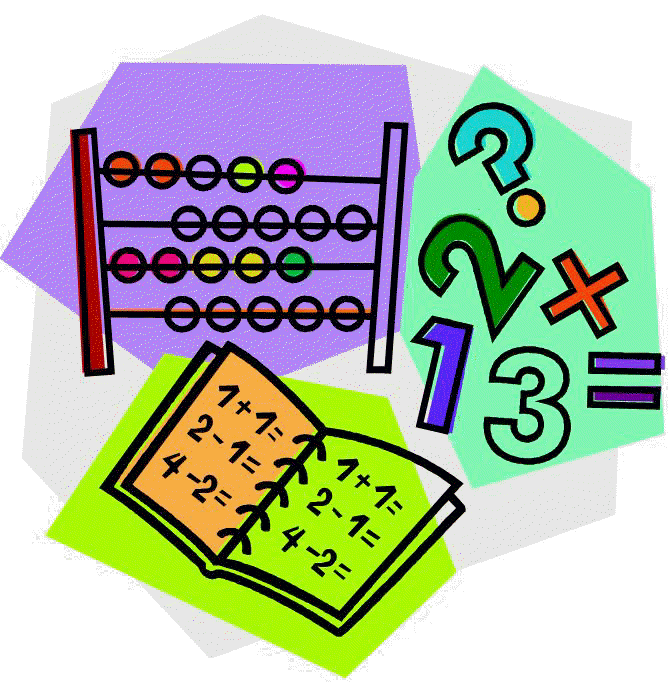 ВторникКонкурс «Посчитай - ка» - решение шуточных математических задач.Конкурс «Математика в пословицах и поговорках»  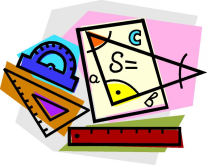 СредаКонкурс «Отгадай – ка».                                Акция «Лучшая тетрадь по математике»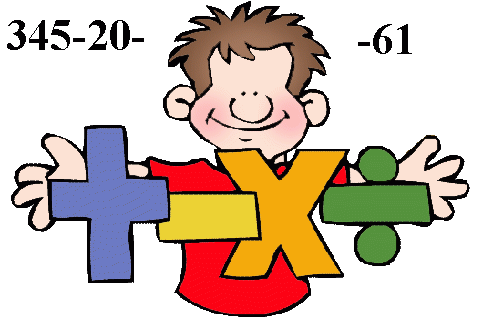 ЧетвергКонкурс «Нарисуй - ка» - конкурс рисунков живые цифрыОформление выставки.ПятницаМатематический бой.                                                        Подведение итогов                                                                                                                                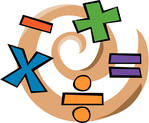 План недели математики в старших классахВ ходе работы мы должны решить задачу: В каких жизненных ситуациях мы применяем математические знания?1.Учебные проекты:  «Математика в спортзале»,«Математика и ЖКХ»«Математика и агрошкола»2. Защита учебных проектов.3.  Математические поединки 1- 6 классы.4. Математическое первенство на кубок школы 1-9 класс.5. Познавательные уроки математики в течение  всей недели.6. Подведение итогов и награждение победителей.